ИГРАЙТЕ ВМЕСТЕ С ДЕТЬМИ - ЭТО УЛУЧШАЕТ 
ВЗАИМООТНОШЕНИЯ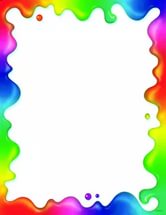 1. С малышами до трёх лет: Предоставьте ребёнку уютное местечко, набросайте туда подушку и мягкие игрушки; чтобы он мог там понежиться. Поиграйте с ребёнком в прятки или в кошки-мышки с участием мягких игрушек или домашних животных. Поиграйте с водяными игрушками (ситечками, воронками, 
чашками и лодочками) в пластиковом тазике или переносном 
бассейне. Добавьте в воду голубой или зеленый краситель для большего эффектаПочитайте вместе с ребенком его любимые книжки. 2. С детьми от трёх до семи лет: Сыграйте для ребенка какую-нибудь роль из его любимого произведения. Пригласите ребёнка присоединиться, но не настаивайте на его участии. Спойте вместе детскую песенку. Проговорите вместе детские считалочки. – Имитируйте вместе «танцы» животных, например ящерицы, лягушки, кенгуру. Постройте вместе домики из песка или конструктора. Почитайте вместе книжки. Послушайте вместе аудиозаписи детских произведений (песни, музыкальные сказки). Соберите вместе конструктор.Поиграйте вместе в настольные игры. Посмотрите вместе по телевизору передачу о природе, животных или путешествиях. Поразгадывайте вместе загадки.Прочитайте и сыграйте роли ваших любимых персонажей 
из книг. Погуляйте вместе с ребенком и домашними животными 
или покормите птиц в парке. Поиграйте вместе в мяч. Разыграйте пантомиму, например, изобразите действия 
рассеянного человека, у которого носки разного цвета, или человека, который забыл, как его зовут. Попробуйте изобразить разные эмоциональные чувства: веселость, недовольство, гнев, грусть, гордость или непонимание.Поиграйте вместе в компьютерные игры. Посмотрите вместе видеофильм. Слепите животных из глины или пластилина. 